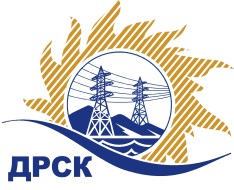 Акционерное Общество«Дальневосточная распределительная сетевая  компания»Протокол № 535/МЭ-ВП по выбору победителя открытому конкурсу на право заключения договора поставки: «Комплекты зимние для защиты от термических рисков электрической дуги (АЭС, ПЭС, ХЭС, ЕАО, ЮЯЭС)» (закупка № 929 раздел 4.2.  ГКПЗ 2015)СПОСОБ И ПРЕДМЕТ ЗАКУПКИ: Открытый электронный конкурс на право заключения Договора: «Комплекты зимние для защиты от термических рисков электрической дуги (АЭС, ПЭС, ХЭС, ЕАО, ЮЯЭС)»  (закупка 929 р. 4.2.)Форма голосования членов Закупочной комиссии: очно-заочная.ПРИСУТСТВОВАЛИ: На заседании присутствовали ___9___ членов Закупочной комиссии 2 уровня. ВОПРОСЫ, ВЫНОСИМЫЕ НА РАССМОТРЕНИЕ ЗАКУПОЧНОЙ КОМИССИИ: Об утверждении результатов процедуры переторжки.Об итоговой ранжировке Конкурсных заявок.О выборе победителя Конкурса.РЕШИЛИ:ПО ВОПРОСУ № 1Признать процедуру переторжки состоявшейся.Утвердить окончательные цены предложений участниковПО ВОПРОСУ № 2Утвердить итоговую ранжировку предложенийПО ВОПРОСУ № 3Признать победителем открытого электронного конкурса на право заключения договора на поставку: «Комплекты зимние для защиты от термических рисков электрической дуги (АЭС, ПЭС, ХЭС, ЕАО, ЮЯЭС)» участника, занявшего первое место в итоговой ранжировке по степени предпочтительности для заказчика ЗАО "ФПГ ЭНЕРГОКОНТРАКТ" г. Москва, ул. Профсоюзная, д. 3, на условиях: стоимость предложения 22 144 098,00 руб.  без учета НДС ( 26 130 035,64 руб. с учетом НДС). Окончание поставки: до 15.09.2015г. Условия оплаты: до 30.11.2015г. Предложение действует до 30.11.2015г.По предложению Победителя согласованы окончательные условия поставки: стоимость предложения 21 196 248,00 руб.  без учета НДС ( 25 011 572,64 руб. с учетом НДС). Окончание поставки: до 30.10.2015г. Условия оплаты: до 31.12.2015г. Предложение действует до 31.12.2015г.Ответственный секретарь Закупочной комиссии 2 уровня АО «ДРСК»	О.А. МоторинаТехнический секретарь Закупочной комиссии 2 уровня АО «ДРСК»	Г.М. Терёшкинагород  Благовещенск«__28__» августа 2015«__24__» августа 2015№п/пНаименование Участника закупки и его адресЦена предложения до переторжки без НДС, руб.Цена предложения после переторжки без НДС, руб.1.ЗАО "ФПГ ЭНЕРГОКОНТРАКТ"г. Москва, ул. Профсоюзная, д. 322 144 098,0022 144 098,002.ООО Региональный центр "Охрана труда" г. Пенза, ул. Московская, д. 222 229 047,0022 229 047,00Место в итоговой ранжировкеНаименование и адрес участникаЦена предложения до переторжки без НДС, руб.Цена предложения после переторжки без НДС, руб.1 местоЗАО "ФПГ ЭНЕРГОКОНТРАКТ"г. Москва, ул. Профсоюзная, д. 322 144 098,0022 144 098,002 местоООО Региональный центр "Охрана труда" г. Пенза, ул. Московская, д. 222 229 047,0022 229 047,00